1	Введение1.1	Цель настоящего документа заключается в представлении отчета о состоянии исполнения бюджета Союза за второй год периода 2020–2021 годов в части доходов и расходов.2	Бюджет Союза на 2020–2021 годы (Резолюция 1396)2.1	Бюджет Союза на 2020−2021 годы был принят в Резолюции 1396 Совета на его сессии 2019 года. Сумма двухгодичного бюджета составляет 332 013 000 швейцарских франков, которые распределяются следующим образом: 167 478 000 швейцарских франков на 2020 год и 164 535 000 швейцарских франков на 2019 год. Основой бюджета является единица ежегодных взносов Государств-Членов в размере 318 000 швейцарских франков, что соответствует нулевому номинальному росту по сравнению с предыдущим двухгодичным периодом. Исполнение бюджета Союза осуществляется в соответствии со Статьей 10 Финансового регламента и Финансовых правил.2.2	Бюджет на 2021 год увеличился на 398 000 швейцарских франков в связи с переносом сроков проведения региональных собраний по подготовке к ВКРЭ (РПС-АФР и РПС-СНГ) с 2020 на 2021 год), а также сроков проведения подготовительных собраний к ВАСЭ с 2020 на 2021 год. Обновленный бюджет на 2021 год составляет 164 933 000 швейцарских франков. 2.3	В Таблицах 1 и 2, ниже, приводится состояние бюджета на 2021 год с доходами и расходами на 7 апреля 2021 года и прогнозом доходов и расходов до 31 декабря 2021 года. Предварительный прогноз на 2021 год показывает прогнозируемое превышение доходов над расходами в размере 3,3 млн. швейцарских франков.Таблица 1 – Финансовый отчет по состоянию на 7 апреля 2021 годаТаблица 2 – Финансовый отчет по состоянию на 7 апреля 2021 года*)	В связи с переносом сроков проведения региональных собраний по подготовке к ВКРЭ и собраний по подготовке к ВАСЭ с 2020 на 2021 год.**)	Будет использована, если результат исполнения бюджета 2021 года покажет дефицит.3	Доходы3.1	Доходы Союза складываются из начисленных взносов, возмещения затрат, доходов в виде процентов/прочих доходов и экономии за счет исполнения бюджета. Прогнозируемое снижение доходов за 2021 год оценивается в −1,4 млн. швейцарских франков.3.2	Доходы по линии начисленных взносов составляют около 76% всего объема предусмотренных в бюджете на 2021 год доходов. Они включают взносы Государств-Членов, Членов Секторов, Ассоциированных членов и Академических организаций. В Таблице 3, ниже, начисленные взносы приведены в разбивке.Таблица 3 − Доходы по линии начисленных взносов по состоянию на 7 апреля 2021 года3.3	Величина единицы ежегодных взносов установлена на 2020–2021 годы на уровне 318 000 швейцарских франков. По состоянию на 7 апреля 2021 года общая сумма доходов по выставленным счетам от Государств-Членов находится на уровне, предусмотренном в бюджете.3.4	На 2021 год величина единицы ежегодных взносов для Членов Секторов установлена на уровне 63 600 швейцарских франков, а для Ассоциированных членов – на уровне 10 600 швейцарских франков. 7 апреля 2021 года общая сумма доходов по выставленным счетам от Членов Секторов была ниже предусмотренных в бюджете на 33 000 швейцарских франков. Доходы по выставленным счетам от Ассоциированных членов оказались на 272 000 швейцарских франков выше того, что было предусмотрено в бюджете, а доходы по выставленным счетам от Академических организаций оказались на 22 000 швейцарских франков выше предусмотренных в бюджете.3.5	Доходы по линии возмещения затрат составляют 23% от общего объема доходов, предусмотренных в бюджете. В Таблице 4 эти доходы показаны в разбивке. Доходы по линии возмещения затрат будут на 1,1 млн. швейцарских франков ниже предусмотренных в бюджете на 2021 год.3.6	398 000 швейцарских франков будут сняты с Резервного счета, что связано с переносом сроков проведения двух РПС (РПС-АФР и РПС-СНГ), а также сроков проведения подготовительных собраний к ВАСЭ с 2020 на 2021 год. Такая же сумма была зачислена на Резервный счет в конце 2020 года, и таким образом финансовые последствия для объема Резервного счета отсутствуют.Таблица 4 − Доходы по линии возмещения затрат по состоянию на 7 апреля 2021 года3.7	По оценкам, другие виды доходов и доходы в виде процентов будут на 100 000 швейцарских франков выше уровней, предусмотренных в бюджете уровням на 2021 год.4	Расходы4.1	Что касается расходов, постоянно принимаются меры и прилагаются усилия для обеспечения эффективности в целях соответствия Резолюции 1396. Задача состоит в том, чтобы сохранить расходы в рамках, предусмотренных бюджетом, по состоянию на конец 2021 года. Осуществление мер, направленных на повышение эффективности, а также последствия пандемии COVID-19 и связанные с этим задержки привели к исполнению бюджета, при котором объем неизрасходованных ассигнований составит около 4,7 млн. швейцарских франков за 2021 год.5	Меры, направленные на повышение эффективности5.1	Отчет о мерах, намеченных к осуществлению в течение двухгодичных периодов 2014−2015 годов, 2016−2017 годов и 2018−2019 годов, был представлен Совету в Документах C15/45, C16/45, C17/45, C18/45, C19/45 и C20/9. Эти меры привели к экономии в размере 56,7 млн. швейцарских франков в 2014−2019 годах.5.2	В Таблице A представлена экономия по каждой из 30 мер, направленных на повышение эффективности, которые перечислены в Приложении 2 к Решению 5 (Пересм. Пусан, 2014 г.) по временному периоду 2014–2019 годов.5.3	В Таблице B представлена фактическая и возможная экономия по каждой из 27 мер, направленных на повышение эффективности, которые перечислены в Приложении 2 к Решению 5 (Пересм. Дубай, 2018 г.) на временной период 2020−2023 годов. По имеющимся оценкам, экономия в 2020 году составит 13,9 млн. швейцарских франков, из которых 7,5 млн. швейцарских франков относятся к экономии средств, которые не были израсходованы в условиях пандемии COVID-19 (поездки, стипендии, операционные расходы и т.д.). Эти 13,9 млн. швейцарских франков были полностью нивелированы в результате значительного падения доходов, а также некоторыми незапланированными расходами (COVID-19, ЮНСМИС и др.). В отношении периода 2021–2023 годов эти меры будут дополнительно проанализированы в ходе реализации бюджета, и тогда можно будет представить более точные оценки достигнутой экономии по некоторым из этих мер повышения эффективности.Таблица A − Меры, направленные на повышение эффективности, 2014−2019 годыТаблица B − Меры, направленные на повышение эффективности, 2020−2023 годы*)	Полностью нивелированы в результате значительного падения доходов, а также некоторыми незапланированными расходами (COVID-19, ЮНСМИС и др.).______________СОВЕТ 2021
Виртуальные консультации Советников, 8–18 июня 2021 года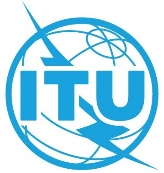 Пункт повестки дня: ADM 1Документ C21/9-RПункт повестки дня: ADM 114 апреля 2021 годаПункт повестки дня: ADM 1Оригинал: английскийОтчет Генерального секретаряОтчет Генерального секретаряежегодный анализ ДОХОДОВ и расходовежегодный анализ ДОХОДОВ и расходовМеры, направленные на повышение эффективностиМеры, направленные на повышение эффективностиРезюмеВ настоящем документе представлены основные элементы исполнения бюджета на 2020–2021 годы в соответствии с п. 73 Конвенции МСЭ, в котором устанавливается, что Совет проводит ежегодный анализ доходов и расходов.В соответствии с пунктами 1, 2 и 3 раздела поручает Генеральному секретарю и Директорам Бюро Решения 5 (Пересм. Пусан, 2014 г., и Пересм. Дубай, 2018 г.) в настоящем документе содержится обновленная информация о выполнении мер, направленных на повышение эффективности, которые изложены в Приложении 2 к Решению 5 (Пересм. Пусан, 2014 г., и Пересм. Дубай, 2018 г.).Версия настоящего отчета (Документ C20/9) за 2020 год была подготовлена для представления на сессии Совета 2020 года, но не рассматривалась.Необходимые действияСовету предлагается одобрить настоящий документ. Совету также предлагается принять к сведению Документ C20/9.____________Справочные материалыРезолюция 1396 Совета − (Двухгодичный бюджет Международного союза электросвязи на 2020−2021 гг.); Решение 5 (Пересм. Пусан, 2014 г.) и Решение 5 (Пересм. Дубай, 2018 г.)Расходы по секторамтыс. шв. фр.тыс. шв. фр.тыс. шв. фр.тыс. шв. фр.тыс. шв. фр.тыс. шв. фр.abcde = b + c + df = a − eОбновленный бюджетОбязательстваФактическиПрогноз наВсегоРасхож-дение2021 г.07.04.21 г.07.04.21 г.конец 2021 г.2021 г.2021 г.1 −	Генеральный секретариат92 63742 91518 83228 30090 0472 5902 −	Сектор радиосвязи29 69618 1596 5623 95028 6711 0253 −	Сектор стандартизации электросвязи13 5077 9232 8962 20013 0194884 −	Сектор развития электросвязи29 09315 5026 0546 45028 0061 0875 −	Кризисное управление при COVID-19 0146126200472−472ВСЕГО РАСХОДЫ164 93384 64534 47041 100160 2154 718Доходы по источникамтыс. шв. фр.тыс. шв. фр.тыс. шв. фр.abc = b − aБюджетПрогноз наРасхождение2021 г.конец 2021 г.2021 г.A	Начисленные взносы125 552125 813261B	Возмещение затрат37 87536 800−1 075C	Доход в виде процентов300200−100D	Другие доходы100300200E	Зачисление на Резервный счет/снятие с Резервного счета*)3983980F	Экономия за счет исполнения бюджета**)708−708ВСЕГО164 933163 511−1 422тыс. шв. фр.тыс. шв. фр.тыс. шв. фр.abc = b − aБюджетПрогноз наРасхождение2021 г.конец 2021 г.2021 г.1	Государства-Члены109 293109 29302	Члены Секторов13 96413 931−333	Ассоциированные члены1 9192 1912724	Академические организации37639822ВСЕГО125 552125 813261тыс. шв. фр.тыс. шв. фр.тыс. шв. фр.abc = b − aБюджетПрогноз наРасхождение2021 г.конец 2021 г.2021 г.1	Поддержка проектов1 375300−1 0752	Продажа публикаций19 00018 500−5003	UIFN50050004	Telecom1 5001 50005	SNF15 50016 000500ВСЕГО37 87536 800−1 075тыс. шв. фр.тыс. шв. фр.тыс. шв. фр.тыс. шв. фр.тыс. шв. фр.Меры, направленные на повышение эффективностиМеры, направленные на повышение эффективностиФактически,
2014−2015 гг.Фактически, 2016−2017 гг.Фактически, 2018 г.Фактически, 2019 г.Всего,
2014−2019 гг.1Выявление и устранение случаев дублирования, а также централизация финансовых и административных задач1 5291 9262443 6992Координация и согласование всех семинаров и семинаров-практикумов во избежание дублирования тем3Полномасштабное участие региональных отделений в планировании и организации семинаров/семинаров-практикумов/собраний/конференций4Максимально возможная координация деятельности с региональными организациями в целях организации приближенных друг к другу по времени и месту проведения мероприятий/собраний/конференций30305Экономия за счет естественного снижения численности персонала, перестановки персонала, а также рассмотрение и возможное понижение классов вакантных постов12 01210 5187 4116 63536 5766Придание первостепенного значения перемещению персонала для осуществления новых или дополнительных видов деятельности1 2593561 6157Ограничение использования консультантов402673406478Модернизация политики создания потенциала в интересах подготовки персонала30309Сокращение затрат, связанных с документацией для конференций и собраний, путем проведения полностью безбумажных мероприятий/собраний/конференций1 8342355328493 45010Сведение к абсолютно необходимому минимуму печатания и распределения информационно-пропагандистских/не приносящих дохода публикаций МСЭ30953884711Реализация инициатив, направленных на превращение МСЭ в полностью безбумажную организацию60060012Рассмотрение вопроса об экономии в лингвистических службах (письменный и устный переводы) на собраниях исследовательских комиссий и при подготовке публикаций3401477556213Оценка и применение альтернативных процедур письменного перевода2 8202 82014Реализация видов деятельности ВВУИО путем перераспределения сотрудников, на основе принципа возмещения затрат и добровольных взносов15Рассмотрение числа собраний исследовательских комиссий и их продолжительности с целью сокращения затрат на них и затрат на другие соответствующие группы16Оценка региональных групп, созданных исследовательскими комиссиями МСЭ, с тем чтобы избегать дублирования и частичного совпадения их деятельности17Ограничение количества дней собраний консультативных групп с устным переводом не более чем тремя днями в год17617618Сокращение количества и продолжительности очных собраний рабочих групп Совета, когда это возможно19Сокращение числа рабочих групп Совета до абсолютно необходимого минимума 17917920Регулярная оценка уровня выполнения Стратегического плана 17917921В отношении новых видов деятельности или тех видов деятельности, которые оказывают дополнительное воздействие на финансовые ресурсы, должна производиться оценка "добавленной стоимости"22Тщательное рассмотрение масштабов региональных инициатив, их местонахождения и выделяемых на них ресурсов5721 1001 67223Уменьшение затрат, связанных со служебными командировками1 4729202 39224Сокращение и/или исключение командировок для участия в собраниях, заседания которых передаются в веб-трансляции и сопровождаются субтитрами, включая дистанционное представление документов и вкладов для этих собраний25Совершенствование и повышение значения внутренних электронных методов работы для сокращения поездок из региональных отделений в Женеву и обратно26Электронные методы работы23723727Повышение производительности Союза28Использование в максимально возможной степени современных электронных методов связи101029Призыв к Государствам-Членам сократить до необходимого минимума число вопросов, подлежащих рассмотрению на ВКР30Любые дополнительные меры, принятые Советом31Другие меры, принятые руководством МСЭ1 7872242 011Всего24 44716 8417 9438 32257 553тыс. шв. фр.тыс. шв. фр.тыс. шв. фр.Меры, направленные на повышение эффективностиМеры, направленные на повышение эффективностиФактически, 2020 г.Бюджет,
2021 гБюджет, 2022−2023 гг.Всего,
2020−20231Выявление и устранение всех форм и случаев дублирования функций5761 1521 7282Координация и согласование всех семинаров, семинаров-практикумов и межсекторальных видов деятельности межсекторальной целевой группой (ЦГ-МСК) секретариатаБудет анализироваться и оцениваться в ходе выполнения бюджетаБудет анализироваться и оцениваться в ходе выполнения бюджета3Повышение эффективности работы региональных отделений611Как указано вышеКак указано выше6114Экономия за счет естественного снижения численности персонала, перестановки персонала, а также рассмотрение и возможное понижение классов вакантных постов5 818Будет анализироваться и оцениваться в ходе выполнения бюджетаБудет анализироваться и оцениваться в ходе выполнения бюджета5 8185Придание первостепенного значения перестановке персонала для осуществления новых или дополнительных видов деятельности5 818Будет анализироваться и оцениваться в ходе выполнения бюджетаБудет анализироваться и оцениваться в ходе выполнения бюджета5 8186Ограничение использования консультантовБудет анализироваться и оцениваться в ходе выполнения бюджетаБудет анализироваться и оцениваться в ходе выполнения бюджета7Модернизация политики создания потенциала в интересах подготовки персоналаКак указано вышеКак указано выше8Сокращение затрат, связанных с документацией1722834559Сведение к абсолютно необходимому минимуму печатания и распределения информационно-пропагандистских/не приносящих дохода публикаций МСЭБудет анализироваться и оцениваться в ходе выполнения бюджетаБудет анализироваться и оцениваться в ходе выполнения бюджета10Принятие возможных мер для экономии затрат при обеспечении устного перевода и письменного перевода документов МСЭВключено в 28Как указано вышеКак указано выше11Повышение эффективности деятельности по программам Всемирной встречи на высшем уровне по вопросам информационного общества (ВВУИО) и деятельности, направленной на достижение Целей в области устойчивого развития8Как указано вышеКак указано выше812Оптимизация количества и продолжительности собраний и использование возможностей ИКТ для их проведенияВключено в 28Как указано вышеКак указано выше13Регулярная оценка уровня выполнения Стратегического планаКак указано вышеКак указано выше14В отношении новых видов деятельности или тех видов деятельности, которые оказывают дополнительное воздействие на финансовые ресурсы, должна быть введена и производиться оценка "добавленной стоимости"Как указано вышеКак указано выше15Тщательный учет масштабов региональных инициатив, их местонахождения и выделяемых на них ресурсов, намеченных результатов деятельности и помощи членамКак указано вышеКак указано выше16Уменьшение затрат, связанных со служебными командировкамиВключено в 28Как указано вышеКак указано выше17Обращение с призывом сократить до необходимого минимума число вопросов и время на их рассмотрение на всех конференциях, ассамблеях и других собранияхКак указано вышеКак указано выше18Продолжение выполнения Союзом комплексного плана укрепления стабильности и прогнозируемости финансовой базы СоюзаКак указано вышеКак указано выше19Принятие Государствами-Членами, Членами Секторов и другими членами МСЭ всех возможных мер по урегулированию/ликвидации задолженностей перед СоюзомКак указано вышеКак указано выше20Оптимизация расходов, связанных с содержанием, текущим и капитальным ремонтом/реконструкцией зданий и сооружений МСЭВключено в 28Как указано вышеКак указано выше21Расширение использования виртуальных собраний и дистанционного участия в очных собранияхВключено в 28Как указано вышеКак указано выше22Введение инновационных межсекторальных средств и методов работы, направленных на повышение производительности СоюзаКак указано вышеКак указано выше23Прекращение, в максимально возможной степени, практики связи по факсу и по обычной почтеКак указано вышеКак указано выше24Продолжение деятельности по упрощению, согласованию или исключению, в зависимости от случая, внутренних административных процессов с последующей оцифровкой и автоматизацией этих процессовВключено в 4Как указано вышеКак указано выше25Рассмотрение возможности дальнейшего совместного использования некоторых общих услуг с другими организациями системы Организации Объединенных Наций и его внедрения в тех случаях, когда это выгодноКак указано вышеКак указано выше26Определить предполагаемые финансовые последствия таких предложенийКак указано вышеКак указано выше27Любые дополнительные меры, принятые Советом и руководством МСЭКак указано вышеКак указано выше28Экономия, связанная с COVID19 (поездки, стипендии, мероприятия, операционные расходы и др.)7 505Как указано вышеКак указано выше7 505Всего13 942*7481 43516 125